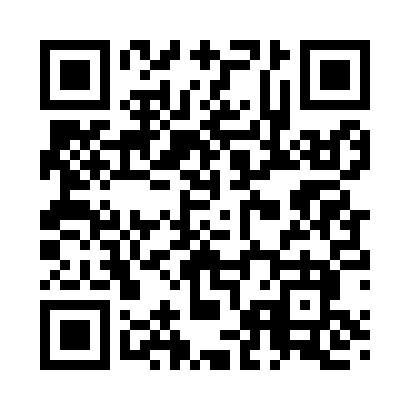 Prayer times for East Surry, Maine, USAMon 1 Jul 2024 - Wed 31 Jul 2024High Latitude Method: Angle Based RulePrayer Calculation Method: Islamic Society of North AmericaAsar Calculation Method: ShafiPrayer times provided by https://www.salahtimes.comDateDayFajrSunriseDhuhrAsrMaghribIsha1Mon3:004:5312:384:468:2210:152Tue3:014:5412:384:468:2210:143Wed3:024:5412:384:468:2210:144Thu3:034:5512:384:468:2110:135Fri3:044:5612:394:468:2110:126Sat3:054:5612:394:468:2110:127Sun3:064:5712:394:468:2010:118Mon3:074:5812:394:468:2010:109Tue3:094:5912:394:468:1910:0910Wed3:104:5912:394:468:1910:0811Thu3:115:0012:394:468:1810:0712Fri3:125:0112:404:468:1810:0613Sat3:145:0212:404:458:1710:0514Sun3:155:0312:404:458:1610:0415Mon3:175:0412:404:458:1610:0216Tue3:185:0512:404:458:1510:0117Wed3:195:0612:404:458:1410:0018Thu3:215:0712:404:458:139:5819Fri3:225:0812:404:458:129:5720Sat3:245:0912:404:448:119:5621Sun3:265:1012:404:448:119:5422Mon3:275:1112:404:448:109:5323Tue3:295:1212:404:438:099:5124Wed3:305:1312:404:438:089:5025Thu3:325:1412:404:438:079:4826Fri3:335:1512:404:428:059:4627Sat3:355:1612:404:428:049:4528Sun3:375:1712:404:428:039:4329Mon3:385:1812:404:418:029:4130Tue3:405:1912:404:418:019:4031Wed3:425:2012:404:408:009:38